Министерство образования Московской областиГосударственное образовательное учреждение высшего образования Московской области «Государственный гуманитарно-технологический университет»Гуманитарно-педагогический колледж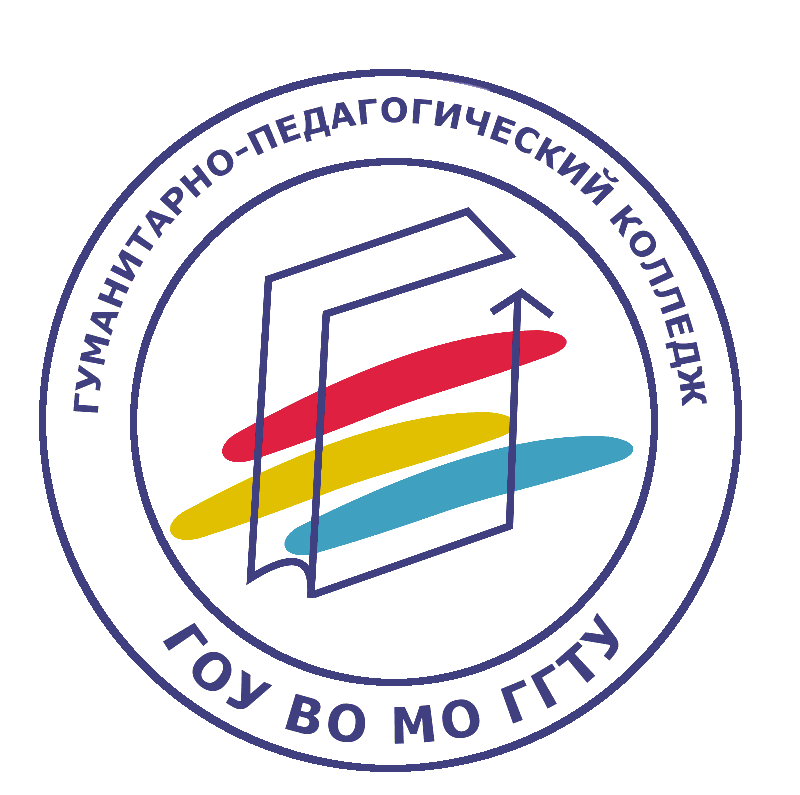 МЕТОДИЧЕСКИЕ РЕКОМЕНДАЦИИпо выполнению самостоятельной работы по МДК 03.02. «Теория и методика развития речи у детей»для студентов заочного отделенияСпециальность  44.02.01  Дошкольное образование(углубленная подготовка)Форма обучения: заочнаяОрехово-Зуево 2018УДК  ББК  Методические рекомендации по выполнению самостоятельной  работы по МДК 03.02. «Теория и методика развития речи у детей»: содержит методические рекомендации по   выполнению самостоятельной  работы по Теории и методике развития речи: методические рекомендации для студентов заочного отделения по специальности 44.02.01 Дошкольное образование /В.Ю. РудаковаПечатается по решению предметно-цикловой  комиссии преподавателей  психолого-педагогических  дисциплин ГПК ГГТУПротокол №  от «___»  октября 2018г.Пояснительная запискаСамостоятельное изучение материала формирует профессиональные навыки будущих педагогов, помогает студентам заочной формы обучения  организовать углубленное изучение наиболее сложных тем по курсу МДК 03.02. «Теория и методика развития речи у детей».Цели: 1.Формирование творческой личности специалиста, способного к саморазвитию, самообразованию, инновационной деятельности.  2.Систематизация и закрепление полученных теоретических знаний и практических умений студентов; 3. Углубление и расширение полученных ранее теоретических знаний; 4. Формирование умения использовать специальную литературу; 5.Развитие познавательных способностей и активности студентов: творческой инициативы, самостоятельности, ответственности и организованности;  6.Формирование самостоятельности мышления, способностей к саморазвитию, самосовершенствованию и самореализации; 7. Развитие  исследовательских умений.В результате освоения «Теории и методики развития речи у детей» студенты должны овладеть следующими ПК(профессиональными компетенциями):В содержание самостоятельной работы входит:-работа с первоисточниками и дополнительной литературой;-задания по составлению планов, конспектов непосредственно образовательной деятельности, рефератов;-наблюдения, исследования и проведение непосредственно образовательной деятельности в детском саду.Задания определены по всем разделам междисциплинарного курса, включают учебные цели, отражающие знания и умения студентов; вопросы, помогающие при самоподготовке; литература. Виды самостоятельной работы и время на её реализацию Количество часов самостоятельной работы обучающихся: 212чОбщие рекомендации к организации основных видов самостоятельной работы РЕКОМЕНДАЦИИ ПО НАПИСАНИЮ РЕФЕРАТОВРеферат (от латинского refero – докладываю, сообщаю) – краткое изложение в письменном виде или в форме публичного выступления содержания книги, научной работы, результатов изучения научной проблемы; доклад на определенную тему, включающий обзор соответствующих литературных и других источников. Как правило, реферат имеет научно-информационное назначение. В процессе работы над рефератом можно выделить 4 этапа:1.     Вводный – выбор темы, работа над планом и введением.2.     Основной – работа над содержанием и заключением реферата.3.     Заключительный - оформление реферата.4.     Защита реферата  (на экзамене, студенческой конференции и пр.)Структура реферата:1.Титульный лист2.Оглавление: излагается название составляющих (глав, разделов) реферата, указываются страницы.3. Введение: обоснование темы реферата, ее актуальность, значимость; перечисление вопросов, рассматриваемых в реферате; определение целей и задач работы; обзор источников и литературы.Объем введения составляет 2-3 страницы.4. Основная часть: основная часть имеет название, выражающее суть реферата, может состоять из двух-трех разделов, которые тоже имеют название. В основной части глубоко и систематизировано излагается состояние изучаемого вопроса; приводятся противоречивые мнения, содержащиеся в различных источниках, которые анализируются и оцениваются с особой тщательностью и вниманием.5. Заключение (выводы и предложения): формулируются результаты анализа эволюции и тенденции развития рассматриваемого вопроса; даются предложения о способах решения существенных вопросов.Объем заключения 2-3 страницы.При изложении материала необходимо соблюдать следующие правила:·       Не рекомендуется вести повествование от первого лица единственного числа. Нужно выбирать  безличные формы глагола. ·       При упоминании в тексте фамилий обязательно ставить инициалы перед фамилией.·       Цитата приводится в той форме, в которой она дана в источнике и заключается в кавычки с обеих сторон.·        Каждая часть начинается с новой страницы.РЕКОМЕНДАЦИИ К  НАПИСАНИЮ ДОКЛАДАДоклад – это словесное или письменное изложение сообщения на определенную тему.Составление доклада осуществляется по следующему алгоритму:            1.  Подобрать литературу по данной теме, познакомиться с её содержанием.             2. Пользуясь закладками отметить наиболее существенные места или сделать выписки.             3.  Составить план доклада.             4. Написать план доклада, в заключении которого обязательно выразить своё мнение и отношение к излагаемой теме и её содержанию.             5. Прочитать текст и отредактировать его.             6. Оформить в соответствии с требованиями  к оформлению письменной     работы.Примерная структура доклада:1. Титульный лист 
2. Текст работы 3. Список использованной литературы РЕКОМЕНДАЦИИ К СОСТАВЛЕНИЮ СЛОВАРЯСоставление словаря – вид самостоятельной внеаудиторной работы студента, выражающийся в подборе и систематизации терминов, непонятных слов и выражений, встречающихся при изучении темы.     Оформляется письменно, включает название и значение терминов, слов  и понятий в алфавитном порядке.     Критерии оценки:- соответствие  терминов теме;- многоаспектность интерпретации терминов и конкретизация их трактовки в соответствии со спецификой изучения дисциплины;- соответствие оформления требованиям;- работа сдана в срок.РЕКОМЕНДАЦИИ К СОЗДАНИЮ ПРЕЗЕНТАЦИИПрезентации Power Point могут быть очень разнообразны: выступление, доклад, демонстрация кинофильма или фотографий, выставка  и т.д. Презентация может быть простая, схематичная, она может содержать графики и схемы, множество иллюстраций, изобиловать спецэффектами. Презентация – это сопровождение доклада или выступления и ни в коем случае не его замена. Поэтому сначала необходимо разработать концепцию выступления, а затем уже браться за составление презентации.
Для этого постарайтесь ответить себе на следующие вопросы:Какова цель используемой презентации?Каковы особенности слушателей?Какова продолжительность презентации и планируемое содержание?Создание презентации состоит из трех этапов:                   I.      Планирование презентации – это многошаговая процедура, включающая определение целей, изучение аудитории, формирование структуры и логики подачи материала. Планирование презентации включает в себя:1.      Определение целей.2.      Сбор информации об аудитории.3.      Определение основной идеи презентации.4.      Подбор дополнительной информации.5.      Планирование выступления.6.      Создание структуры презентации.7.      Проверка логики подачи материала.8.      Подготовка заключения.               II.      Разработка презентации – методологические особенности подготовки слайдов презентации, содержание и соотношение текстовой и графической информации.              III.      Репетиция презентации – это проверка и отладка созданной презентации.Требования к оформлению презентацийВ оформлении презентаций можно выделить  два блока: оформление слайдов и представление информации на них. Для создания качественной презентации необходимо соблюдать ряд требований, предъявляемых к оформлению данных блоков.Оформление слайдов:Разъяснения по выполнению самостоятельной работыТема 1.Теоретические основы методики развития речиСамостоятельная работа № 1.Выбрать одну из предложенных тем, написать реферат в соответствии с требованиями.Темы рефератов Вопросы развития речи детей в работах К.Д. Ушинского, Е.И. Тихеевой.Сравнительный анализ диагностических методик речевого развития
дошкольников.Диагностика лексического развития детей дошкольного возраста.Обследование и коррекция звуковой культуры речи у детей.Изучение уровня осознания элементов языка и речи.Обследование состояния грамматических навыков у детей.Диагностика и коррекция связной речи детей.Диагностика речевого развития дошкольников в педагогическом процессе детского сада.Способы обработки результатов тестирования в области развития речевой деятельности дошкольников.Зарубежные тесты диагностики детской речи (Гейдельбергский тест (Германия) и др.)Роль диагностики в разработке научно-обоснованного содержания коррекционных программ речевого развития детей.Содержание реферата:Введение (актуальность проблемы, значимость; цель; задачи; объект исследования; предмет исследования)Глава I1.11.2Заключение (итоги проделанной работы, выводы, собственные версии, оценки по данной проблеме)Количество страниц печатного текста реферата – 15-16 страниц.Список литературы (не менее 4-6 научных и литературных источников). Критерии оценки:«5»-  выполнены все вышеперечисленные требования к изложению, оформлению, и представлению работы. «4» - допущены незначительные погрешности в оформлении и представлении работы.«3»  - допущены незначительные погрешности в содержании, оформлении и представлении работы.«2» -  представленная работа не соответствует требованиям.Формируемые компетенции: ПК.3.1,ПК.5.3, ПК.5.5Тема 2.Методика развития словаря.Самостоятельная работа № 2.Разработать ориентировочные словарики по темам «Одежда», «Обувь», «Посуда», «Мебель», «Постельные принадлежности», «Транспорт».План работы:1. Определить возрастную группу детей дошкольного возраста;2. В каждой теме отобрать слова, которые нужно знать детям в определенном возрасте, продумать обоснование их значения в ориентировочном словарике;3. Продумать оформление ориентировочного словарика на каждую тему.Образец выполнения задания.Оформляется на листах формата А4 То же самое проделать с остальными темами для создания ориентировочного словарика. Критерии оценки«5» - Словарь составлен своевременно, с включением всех понятий, оформлен аккуратно. «4» - Словарь составлен своевременно, оформлен аккуратно, но не все понятия включены.«3» - Словарь составлен не своевременно, оформлен неаккуратно.«2» - Словарь не составлен.Формируемые компетенции: ПК.5.1, ПК.5.3.Самостоятельная работа № 3.Подготовить и провести дидактическую игру или лексическое упражнение с целью активизации словаря детей базового ДОУ.План работы:Определить возрастную группу детей дошкольного возраста и профиль детского сада;Изучить возрастные особенности определенной возрастной группы детей:Подобрать дидактическую игру или лексическое упражнение, основываясь на индивидуальных особенностях детей, определить цель и задачи дидактической игры или лексического упражнения.Образец выполнения задания.Дидактическая игра «Бюро находок».Возрастная группа детей: средний дошкольный возраст.Цель: активизация и расширение словарного запаса детей по темам: «Перелетные птицы», «Зимующие птицы».Задачи:Образовательная: учить детей образовывать существительные с уменьшительными суффиксами; учить составлять простое описание предмета;Воспитательная: воспитывать доброжелательное отношение к живой природе;Развивающая: закрепить навык образования относительных прилагательных;Экологическая: воспитывать любовь к живой природе.Оборудование и материалы: красочно оформленный конверт, коробка с надписью «Бюро находок», бумажные перья разных птиц.Методика проведения:Воспитатель (показывает детям конверт): Ребята, сегодня утром почтальон прислал нам письмо, в котором говорится, что птицы перепутали перья и просят помочь найти каждой птице свое перо. Вот беда-то какая приключилась с пернатыми. Поможем им, ребята?Давайте заглянем в «Бюро находок» и посмотрим, чьи перья попали в бюро находок. Перо воробья…Чье перо попало в бюро? – (воробьиное перо). Перо соловья …. Чье перо? – (соловьиное). Перо вороны… чье перо? – (воронье). Перо журавля… Чье перо? – журавлиное и т.д.Ребята, давайте ласково назовем птиц.
Соловей – соловушка, воробей – воробышек, ворона – воронушка, журавль – журавушка, так далее.
Давай назовем птиц, когда она одна и когда их много.
Один соловей – много соловьев, одна ворона – много ворон, один журавль – много журавлей и так далее.
Молодцы ребята! Теперь все птицы со своими перьями.Критерии оценки«5» - Дидактическая игра составлена своевременно, в соответствии с требованиями всех понятий, оформлена аккуратно. «4» - Дидактическая игра составлена, оформлен аккуратно, но не все требования и  понятия включены.«3» - Дидактическая игра составлена не своевременно, оформлен неаккуратно.«2» - Дидактическая игра не составлена.Формируемые компетенции: ПК.3.4, ПК5.3Самостоятельная работа № 4.Подготовиться к презентации методической литературы по обогащению и активизации словаря детей дошкольного возраста.План работы:Подобрать литературу, которая будет презентована;Ознакомиться с особенностями восприятия детьми художественной литературы;Продумать речь презентации художественной литературы.Формы работы с художественными произведениями. [Электронный ресурс] http://www. detskiysad.ru/rech/metodikа44.html/ Режим доступа: http://www.detskiysad.ru/rech/metodikа44.html/ - свободный – 2011.Критерии оценки«5»-  выполнены все вышеперечисленные требования к изложению, оформлению, и представлению работы. «4» - допущены незначительные погрешности в оформлении и представлении работы.«3»  - допущены незначительные погрешности в содержании, оформлении и представлении работы.«2» -  представленная работа не соответствует требованиям.Формируемые компетенции: ПК.3.4, ПК.5.5Самостоятельная работа № 5.Разработать пособие по загадкам и дать рекомендации его использования с детьми дошкольного возраста.План работы:Определить возрастную группу детей дошкольного возраста, изучить их возрастные особенности;Посмотреть влияние загадок на развитие творческого мышления дошкольников;Продумать оформление загадок на каждую тему (в виде карточек, картинок, иллюстраций, книжечки, книжки-раскладушки и так далее);Подобрать 5 тем загадок, на каждую тему по 10 загадок (напр., животные (10 загадок), птицы (10 загадок), растения (10 загадок), явления природы (10 загадок), фрукты (10 загадок), овощи (10 загадок), сказочные герои (10 загадок), название сказок (10 загадок) и так далее).Продумать рекомендации использования загадок с детьми дошкольного возраста.Образец выполнения задания.Загадки про воду(оформление загадок в виде карточек)(на обратной стороне карточки загадки)В новой стене, в круглом окне, днем стекло разбито - ночью вставлено (Прорубь).На дворе горой, а в доме водой (Снег).Течет, течет – не вытечет, бежит, бежит – не выбежит (Река).В огне не горит, в воде не тонет (Лед).Не море, не земля,Корабли не плавают,А ходить нельзя (Болото).Бежала – шумела, заснула – заблестела (Река).Растет она вниз головою, Не летом растет, а зимою. Но солнце ее припечет, Заплачет она, и умрет (Сосулька).Зимой – звезда, весной – вода (Снежинка). Бел, да не сахар, нет ног, а идет (Снег).В небе родился, в земле схоронился (Дождь)Рекомендации использования пособия по загадкам с детьми дошкольного возраста.Загадка, несмотря на миниатюрность жанра, обладает многими ценными качествами, так необходимыми в образовательной и воспитательной работе с детьми.Дошкольники активно знакомятся с живой и неживой природой, ведут наблюдения за птицами, животными, насекомыми, их повадками; они следят за ростом и развитием растений; отмечают изменения погоды в разное время суток, в разное время года, и в процессе этих наблюдений постигают многие свойства предметов, закономерности, происходящие в природе. У детей расширяются знания о труде взрослых, об орудиях и предметах труда, о транспорте, о быте, современной технике.Загадки занимают особое место в общей системе воспитательно-образовательной работы по ознакомлению детей с окружающим и развитию речи. Они широко применяются в наблюдениях, на занятиях, в трудовой, игровой деятельности и в быту.Разнообразны цели использования загадок. Они либо вызывают интерес к предмету наблюдения или беседы, либо могут быть средством проверки и закрепления знаний в занимательной форме.Наблюдения, систематически проводимые в природе и окружающей жизни, лежат в основе работы по обучению детей отгадыванию загадок.Загадки широко используются как подсобный материал для логических упражнений на обобщение, сравнение, группировку.Загадка это своего рода игра. Загадки вызывают у детей интерес к миру вещей и явлений, развивают способность к анализу и обобщению, приучают к рассуждению и доказательству.То же самое проделать с остальными темами для создания пособия по загадкам.Критерии оценки«5»-  выполнены все вышеперечисленные требования к изложению, оформлению, и представлению работы. «4» - допущены незначительные погрешности в оформлении и представлении работы.«3»  - допущены незначительные погрешности в содержании, оформлении и представлении работы.«2» -  представленная работа не соответствует требованиямФормируемые компетенции: ПК.5.3, ПК.5.5Самостоятельная работа № 6.Подготовить игрушку для рассматривания детьми дошкольного возраста, продумать вопросы беседы с детьми.План работы:Определить возрастную группу детей дошкольного возраста, изучить их возрастные особенности;Подобрать игрушку для рассматривания детьми дошкольного возраста (игрушку принести на урок), опираясь на возрастные особенности детей и особенности их восприятия;Определить цель рассматривания выбранной игрушки, указать материал, из которого она изготовлена, ее применение, продумать вопросы для беседы с детьми в соответствии с их возрастом и поставленной целью.Образец выполнения задания.Возрастная группа детей: младший дошкольный возрастИгрушка: плюшевый медвежонокЦель: описание внешнего вида медвежонка и его повадокВопросы для беседы с детьми:Ребята, посмотрите, кто пришел к нам сегодня в гости! Вы узнали его? (медвежонок)Правильно, это медвежонок. Скажите, ребята, какие у него глаза? (Черные, блестящие)Какие у медвежонка уши? (Круглые, пушистые.)А какие у него лапы? (Толстые, пушистые.)Скажите, ребята, какой этот медвежонок. (Черный, большой, пушистый, мягкий.).Как можно назвать медвежонка ласково? (Мишка, мишенька, мишутка.)Что он умеет делать? (Рычать.)Ребята, а что можно делать с медвежонком? (Играть, купать, расчесывать, кормить)А теперь, ребята, я предлагаю вам поиграть с этим замечательным медвежонком, ощупать, потрогать его.Игрушку медвежонок в работе с детьми младшего дошкольного возраста используют для развития речи, активизации пассивного и активного словаря, подведения детей к составлению описательных рассказов, внешнего вида медвежонка, составлению уменьшительно-ласкательных слов, развитию сенсорных функций ребенка.Критерии оценки«5»-  выполнены все вышеперечисленные требования к изложению, оформлению, и представлению работы. «4» - допущены незначительные погрешности в оформлении и представлении работы.«3»  - допущены незначительные погрешности в содержании, оформлении и представлении работы.«2» -  представленная работа не соответствует требованиямФормируемые компетенции: ПК.3.1., ПК.3.2Самостоятельная работа № 7.Подготовить сообщение на тему: «Развитие словаря детей дошкольного возраста в процессе наблюдения за трудом взрослых».План работы:Изучить особенности развития словаря детей дошкольного возраста;Выбрать несколько видов деятельности труда взрослых (например, уборка территории, приготовление обеда, глажение белья и так далее);Проанализировать влияние наблюдения за трудом взрослого для развития словаря детей дошкольного возраста:Составить простой план сообщения:Список литературы (2 источника)
Объем сообщения – 5 страниц печатного текстаКритерии оценки«5»-  выполнены все вышеперечисленные требования к изложению, оформлению, и представлению работы. «4» - допущены незначительные погрешности в оформлении и представлении работы.«3»  - допущены незначительные погрешности в содержании, оформлении и представлении работы.«2» -  представленная работа не соответствует требованиямФормируемые компетенции: ПК.3.5, ПК.5.5Тема  3.Методика формирования грамматического строя речи.Самостоятельная работа № 8.Разработать 4-5 грамматических упражнений для всех возрастных групп.
План работы:Изучить особенности развития дошкольниковОпределить цель каждого грамматического упражнения, оборудование и материалы (если имеются), обозначить его влияние на интеллектуальное развитие ребенка;В соответствии с особенностями детей дошкольного возраста подобрать грамматические упражнения.Образец выполнения задания.
Грамматическое упражнение «Кто больше знает слов?»Возрастная группа: средний дошкольный возрастЦель: активизация предметного словарь по теме «Человек и его здоровье»; упражнять в составлении простого предложения с
заданным словом.Воспитатель: Ребята, какие части тела вы знаете? (Руки, ноги, уши, нос и так далее). Давайте поиграем в игру. По очереди каждый из вас будет называть части тела, а мы скажем, зачем человеку она нужна. Ваня, начинай.Ваня: «Ухо»: «Ухо нужно человеку, чтобы слышать звуки!»Таня: «Глаза»: Глаза нужны человеку, чтобы видеть, рассматривать, присматриваться; чтобы «строить глазки»; и так далее.Называния остальных частей тела продолжают называть остальные дети.Подобрать по одному грамматическому упражнению для каждой возрастной группы Критерии оценки«5» - Упражнения разработаны своевременно, в соответствии с требованиями всех понятий, оформлен аккуратно. «4» - Упражнения разработаны, оформлены аккуратно, но не все требования и  понятия включены.«3» - Упражнения разработаны не своевременно, оформлен неаккуратно.«2» - Упражнения  не разработаны.Формируемые компетенции: ПК.3.1,ПК.5.3, ПК.5.5Тема 4.Методика воспитания звуковой культуры речи.Самостоятельная работа № 9.Выписать из «Программы воспитания и обучения в детском саду» под редакцией М.А. Васильевой усложнение содержания воспитания звуковой культуры речи в возрастных группах.План работы:Из литературы Программа воспитания и обучения в детском саду [Текст] : / Под ред. М.А. Васильевой, В.В. Гербовой, Т.С. Комаровой. – 5-е изд, испр. и доп.- М. : Мозаика-Синтез, 2007. – 207 с. выписать цель, задачи, назначение, применение обучения звуковой культуры речи детей в разных возрастных группахКритерии оценки«5»-  выполнены все вышеперечисленные требования к изложению, оформлению, и представлению работы. «4» - допущены незначительные погрешности в оформлении и представлении работы.«3»  - допущены незначительные погрешности в содержании, оформлении и представлении работы.«2» -  представленная работа не соответствует требованиямФормируемые компетенции: ПК.5.1, ПК.5.3.Самостоятельная работа № 10.Провести диагностику звукопроизношения у детей дошкольного возраста. Выявить причины неправильного произношения детьми дошкольного возраста.План работы:Основываясь на базовом ДОУ, выбрать возрастную группу для диагностики звукопроизношения;Изучить речевые особенности детей;Провести диагностику звукопроизношения;Выявить возможные причины неправильного произношения детьми дошкольного возраста.Образец выполнения задания.
Исследование фонетической стороны речи (определение симптоматики и механизмов нарушений)Профиль ДОУ: Детское образовательное учреждение № ____ комбинированного видаВозрастная группа: средний дошкольный возрастИсследование звуко-слоговой структуры слов (с 4 лет)Повторить за логопедом (отраженно) слова из 1, 2, 3 слогов (отметить максимальное количество правильно воспроизведенных слов).Состояние звукопроизношения:[б], [п], [м] бочка, парад, мама;
[в], [ф] веник, финик;
[д], [т], [н] дорога, тоннель, ножницы
[г], [к], [х] горох, кошка, хозяйкаСвистящие: свисток, савок;
Шипящие: щенок, щетка, сушилка;
сонорные [л], [л'] лед, лен, калина;
[р], [р'] двор, ров, пароход
Максимальное количество правильно воспроизведенных слов – 12
Возможные причины неправильного произношения детьми среднего дошкольного возраста:шрам на губе;редкие зубы;массивный языкКритерии оценки«5» - Диагностика проведена  своевременно, в соответствии с требованиями всех понятий, оформлена аккуратно. «4» - Диагностика проведена, оформлена аккуратно, но не все требования и  понятия включены.«3» - Диагностика проведена  не своевременно, оформлен неаккуратно.«2» - Диагностика  не проведена.Формируемые компетенции: ПК.3.4, ПК5.3Тема 5.Методика развития связной речи.Самостоятельная работа № 11.Записать и проанализировать речь воспитателя в процессе общения с детьми в разных видах деятельности.План работы:Определить, в каких видах деятельности, и с какой целью воспитатель общается с детьми;Основываясь на базовом ДОУ и возрастной группе, записать речь воспитателя с детьми в каждом виде деятельности (предоставить дневник практики);Проанализировать речь воспитателя с точки зрения информационно-воспитательного значения для ребенка.Образец выполнения задания.Профиль ДОУ: Детское образовательное учреждение № ____ комбинированного вида
Возрастная группа: средний дошкольный возраст
Виды деятельности общения воспитателя и детей: режимные моменты; наблюдение за погодой на прогулке; непосредственно-образовательная деятельность (при желании можно добавить).
Речь воспитателя в процессе общения с детьми в режимных моментах: (указать наименование режимного момента, проанализировать речь воспитателя с точки зрения информационно-воспитательного значения для ребенка).
Общение воспитателя и детей в процессе наблюдения за погодой на прогулке: (Тема наблюдения, проанализировать речь воспитателя с точки зрения информационно-воспитательного значения для ребенка).
Речь воспитателя в процессе общения с детьми в непосредственно-образовательной деятельности: (Тема непосредственно-образовательной деятельности, проанализировать речь воспитателя с точки зрения ее информационно-воспитательного значения для ребенка).Критерии оценки«5»-  выполнены все вышеперечисленные требования к изложению, оформлению, и представлению работы. «4» - допущены незначительные погрешности в оформлении и представлении работы.«3»  - допущены незначительные погрешности в содержании, оформлении и представлении работы.«2» -  представленная работа не соответствует требованиямФормируемые компетенции: ПК.3.4, ПК.5.5Самостоятельная работа № 12.Изучить запас бытового словаря детей дошкольного возраста по одной из тем базового ДОУ.План работы:Изучить тему базового ДОУ, указать его профиль, определить возрастную группу детей;Основываясь на теме базового ДОУ и индивидуальных особенностях детей дошкольного возраста, подобрать приемы изучения запаса бытового словаря, указать оборудование и материалы (если имеются).Образец выполнения задания.Тема: Беседа изучение запаса бытового словаря по теме «Одежда»
Профиль ДОУ: Детское образовательное учреждение № ____ комбинированного вида
Возрастная группа: старший дошкольный возраст
Цель: Изучение запаса словаря детей дошкольного возраста по теме «Одежда».
Задачи : 1 Образовательная – учить детей различать разные виды одежды (зимняя летняя, нижняя и так далее); 2 Воспитательная – воспитывать КГН; Развивающая – развивать грамматические умения, назвать противоположное действие.
Оборудование и материалы: Мяч, картинки нижнего белья (трусов, пижамы, майки, ночной рубашки), деревья с одеждой, «Волшебная коробка», вещи детей (варежки, шарф, перчатки, шапка и т.д.), письмо в конверте, волшебная палочка, магнитофон, кассета с менуэтом Боккерини, картинки одежды (пальто, платье, рубашка и т.д.).Методические приемы: Чтение отрывка из стихотворения К.И.Чуковского «Чудо-дерево», беседа с детьми, игровой прием.Методика проведения.Воспитатель: 
Как у наших у ворот,
Чудо-дерево растет.
Чудо, чудо, чудо, чудо
Расчудесное!
Не листочки на нем,
Не цветочки на нем,
А чулки да башмаки
Словно яблоки!
Ребята, посмотрите, куда это мы попали? Что растет на деревьях? (Одежда, обувь, головные уборы).Воспитатель: А какая это одежда? (Платье, юбка брюки, футболка, шорты, пальто, куртка). А на других деревьях, что растет? (Обувь и головные уборы). Давайте назовем их (Обувь: валенки, босоножки, туфли, сапоги, ботинки и т. д. Головные уборы: косынка, шляпа, берет, бейсболка, платок, кепка). Какую одежду и обувь надевают на улицу? (Куртку, пальто, шапку, шарф, сапоги, валенки, перчатки). Какая это одежда? (Одежду для выхода на улицу называют верхней).Воспитатель выставляет картинки:  трусы, майка, ночная сорочка, пижама.Воспитатель: Какая это одежда? (Нижняя одежда). По-другому как можно назвать эту одежду? (Белье). А какую одежду вы еще знаете? (Верхнюю, детскую, взрослую, мужскую, женскую, спортивную, сезонную, весеннюю, осеннюю, зимнюю, демисезонную, грязную, чистую, повседневную, нарядную, праздничную).Воспитатель: Ребята, а вы хотите поиграть с мячом?Игра: «Скажи наоборот»Воспитатель: Я буду вам бросать мяч и говорить действие, а вы мне называете противоположное действие: надевать-снимать, обувать-разувать, покупать-продавать, завязать-развязать, застегнуть-расстегнуть, гладить-мять, повесить-снять, зашить-порвать, постирать-вымазать и т.д.Воспитатель: Какие вы у меня молодцы! Все правильно отвечаете. Спасибо за прекрасные ответы. За то, что вы хорошо работали, я вам даю картинку, на которой нарисована одежда. Но она не цветная. Раскрасьте ее, пожалуйста и подарите своей маме.Критерии оценки«5»-  выполнены все вышеперечисленные требования к изложению, оформлению, и представлению работы. «4» - допущены незначительные погрешности в оформлении и представлении работы.«3»  - допущены незначительные погрешности в содержании, оформлении и представлении работы.«2» -  представленная работа не соответствует требованиямФормируемые компетенции: ПК.5.3, ПК.5.5Самостоятельная работа № 13.Придумать образец повествовательного монолога по картине (тип картины на выбор).План работы:Изучить в литературе виды монологов (повествование, рассуждение, описание) и правильное их построение;Выбрать возрастную группу детей дошкольного возраста, изучить их возрастные особенности;Изучить в литературе типы картин для детей дошкольного возраста;Придумать в соответствии с типом картины (картину представить на уроке) и возрастом детей образец повествовательного монолога.Образец выполнения задания.Тема: Повествовательного монолог по картине Александра Михайловича Герасимова «После дождя»Возрастная группа: подготовительная к школе группаЦель: формирование умения связно, последовательно составлять монологический рассказ по картине.Задачи: 1 Образовательная – продолжать учить детей связно, последовательно составлять рассказ по картине; Воспитательная: воспитывать любовь к художественному искусству; Развивающая: продолжать формировать у детей умение пользоваться средствами художественной выразительности (сравнениями, метафорами, образными выражениями и так далее).Оборудование и материалы: картина Александра Михайловича Герасимова «После дождя»Образец повествовательного монолога по картине А.М.Герасимова «После дождя»На картине А.М.Герасимова «После дождя» мы видим уголок дома, мокрую террасу. Весь двор покрыт влажным блеском. Неяркий солнечный свет лениво ложится на блестящую от дождя лавочку, стол и отражается на сыром полу.На переднем плане изображён круглый стол с резными ножками, на нём стоит прозрачный кувшин с цветами. Рядом лежит пустой стакан, который с шумом упал от резкого порыва ветра. Через некоторое время бледный лучик солнца прорвал пелену серых туч и осветил тёмный уголок дома. Очень красиво смотрятся упавшие лепестки цветов на столе.На заднем плане изображена крыша сарая, она еле виднеется сквозь густые цветущие ветки кустов. Для изображения этой картины использованы тёмные и неяркие цвета, такие как коричневый и тёмно-алый. Больше всего в глаза бросается букет, состоящий из бордовых и бело-молочных цветов. Художник смог изобразить всю красоту природы и сумел предать зрителям те эмоции, которые он испытал, рисуя эту картину.Критерии оценки«5»-  выполнены все вышеперечисленные требования к изложению, оформлению, и представлению работы. «4» - допущены незначительные погрешности в оформлении и представлении работы.«3»  - допущены незначительные погрешности в содержании, оформлении и представлении работы.«2» -  представленная работа не соответствует требованиямФормируемые компетенции: ПК.3.1, ПК.3.2Самостоятельная работа № 14.Составить образцы рассказов по игрушкам.План работы:Изучить в литературе виды рассказов по игрушкам (повествование, рассуждение, описание) и правильное их построение;Выбрать возрастную группу детей дошкольного возраста, изучить их возрастные особенности;Подобрать игрушки для составления образцов рассказов;В соответствии с возрастом детей и видами рассказа составить образцы рассказов по игрушкамОбразец выполнения задания.Описательный рассказВозрастная группа: младший дошкольный возраст;Оборудование и материалы: два плюшевых медвежонка разных размеров «Маленький мишутка пришел к большому в гости. У него мягкая шерсть, блестящие глаза, коричневая шуба, толстые лапы. Он принес в подарок своему другу большое красное яблоко»Повествовательный рассказВозрастная группа: средний дошкольный возрастОборудование и материалы: мягкая игрушка заяц  и собака (рассказ по набору игрушек)«Собака и заяц».«Однажды вышла Жучка на улицу. Шла-шла, захотелось ей есть. Вдруг идет навстречу заяц. Подошла к нему Жучка и говорит: «Здравствуй, зайчик!» Заяц отвечает: «Здравствуй, Жучка!» – «Нет ли у тебя чего-нибудь поесть?» – «Есть морковка, возьми, пожалуйста!» Понюхала Жучка морковку, покачала головой: «Нет, спасибо, я морковку не ем». И пошли они каждый своей дорогой».Рассказ-рассуждениеВозрастная группа: старший дошкольный возрастОборудование и материалы: птица снегирь из пластмассового материалаСнегирь – северная птица. Эти птицы с ярким оперением – красным на груди и серо-голубоватым на спине. Снегири величиной чуть крупнее воробья. Красные грудки самцов зимой видны издалека. Снегиря можно сравнить со светофором, когда горит красный свет, с матрешкой в красном сарафане. В народе говорят, что если снегирь запел – быть вьюге; снегири зимой скрипят – на снег, слякоть. Так что, когда вы гуляете и если вдруг увидели снегирей, то можете понаблюдать за их поведением, а затем определить погоду на следующий день. Критерии оценки«5»-  выполнены все вышеперечисленные требования к изложению, оформлению, и представлению работы. «4» - допущены незначительные погрешности в оформлении и представлении работы.«3»  - допущены незначительные погрешности в содержании, оформлении и представлении работы.«2» -  представленная работа не соответствует требованиямФормируемые компетенции: ПК.3.1,ПК.5.3, ПК.5.5Самостоятельная работа № 15.Записать и проанализировать рассказы детей об игрушках (целостность, содержательность, структура, связность, плавность).План работы:Изучить в литературе виды рассказов по игрушкам (повествование, рассуждение, описание) и правильное их построение;Изучить особенности рассказов детей по игрушкам в разных возрастных группах; Проанализировать компоненты целостного рассказа об игрушках (содержательность, структура, связность, плавность).Подобрать игрушки для детей дошкольного возраста разных возрастных групп;Отобрать 4-5 детей дошкольного возраста разных возрастных групп базового ДОУ, записать их рассказы в соответствии с выбранными игрушками и проанализировать полученные рассказы по целостности, содержательности, структуре, связности, плавности.Образец выполнения задания.
Профиль ДОУ: Детское образовательное учреждение № ____ комбинированного вида
Возрастная группа: средняя группа
Оборудование и материалы: игрушка деревянные человечки
(Записать сам текст рассказа детей (ребенка) о деревянном человечке)
Анализ рассказа детей (ребенка) о деревянном человечке)В средней группе рассказ о деревянном человечке составляла Маша Иванова. В ее рассказе прослеживалась правильная структура оформления мысли, логика изложения: было положено начало рассказа, середина и конец. Однако плавности в рассказе Маши не было – прослеживались длинные паузы, повторы предложений, сбивались мысли. Затруднения вызвало описание материала, из которого изготовлена игрушка, его свойств и качеств. По связности и содержательности были неточности, рассказ не полный, короткий для ребенка среднего дошкольного возраста.Таким же образом полученные рассказы детей по целостности, содержательности, структуре, связности, плавности проанализировать в других возрастных группах, опираясь на возраст детей (игрушку желательно менять в соответствии с возрастом детей).Критерии оценки«5»-  выполнены все вышеперечисленные требования к изложению, оформлению, и представлению работы. «4» - допущены незначительные погрешности в оформлении и представлении работы.«3»  - допущены незначительные погрешности в содержании, оформлении и представлении работы.«2» -  представленная работа не соответствует требованиямФормируемые компетенции: ПК.5.1, ПК.5.3.Самостоятельная работа № 16.
Подобрать произведение для пересказывания, составить вопросы для беседы (возрастная группа на выбор).
План работы:Выбрать возрастную группу детей дошкольного возраста, изучить особенности восприятия детьми художественной литературы;Подобрать произведение художественной литературы для пересказывания в соответствии с возрастом детей, написать его на отдельном листе, составить вопросы беседы с детьми.Образец выполнения задания.
Произведение для пересказывания подготовительной к школе группы русская народной сказки «Заяц-хваста»
Цель: формирование навыка монологической речи
Задачи: 1 Образовательная – продолжать учить детей навыкам пересказывания текста; 2 Воспитательная – воспитывать любовь к художественным произведениям, воспитывать мораль и нравственность; 3 Развивающая – продолжать формировать умения детей анализировать сказочных героев, пользоваться средствами художественной выразительности (метафорами, сравнениями, образными выражениями).Оборудование и материалы: русская народная сказка «Заяц-хваста»
Русская народная сказка «Заяц-хваста»
Жил-был заяц в лесу: летом ему было хорошо, а зимой плохо – приходилось к крестьянам на гумно ходить, овес воровать.
Приходит он к одному крестьянину на гумно, а тут уж стадо зайцев. Вот он и начал им хвастать:- У меня не усы, а усищи, не лапы лáпищи, не зубы, а зýбищи – я никого не боюсь.Зайцы и рассказали тетке вороне про эту хвáсту. Тетка ворона пошла хвасту разыскивать и нашла его под кокориной. Заяц испугался:- Тетка ворона, я больше не буду хвастать!
- А как ты хвастал?
- А у меня не усы, а усищи, не лапы лáпищи, не зубы, а зýбищи.Вот она его маленько и потрепала:
- Более не хвастай!Раз сидела ворона на заборе, собаки ее подхватили, и давай мять, а заяц это увидел.
«Как бы вороне помочь?»Выскочил на горочку и сел. Собаки увидали зайца, бросили ворону – да за ним, а ворона опять на забор. А заяц от собак ушел.
Немного погодя ворона опять встретила этого зайца и говорит ему:- Вот ты молодец, не хвáста, а храбрец!
Вопросы беседы с детьми:О ком говорится в сказке?Почему хвастался заяц?Кто поучал зайца-хвасту?Кто лаял на ворону?Почему заяц-хваста заступился за ворону?Где жил заяц и почему ему зимой было плохо.Как заяц встретился с другими зайцами и как стал хвастаться?Как тетка ворона узнала про хвасту и зачем пошла его разыскивать?Что сделала ворона, когда заяц рассказал ей, как он хвастал?Почему ворона сказала, что заяц не хваста, а храбрец?Критерии оценки«5»-  выполнены все вышеперечисленные требования к изложению, оформлению, и представлению работы. «4» - допущены незначительные погрешности в оформлении и представлении работы.«3»  - допущены незначительные погрешности в содержании, оформлении и представлении работы.«2» -  представленная работа не соответствует требованиямФормируемые компетенции: ПК.3.4, ПК5.3Самостоятельная работа № 17.Провести диагностику развития связной речи у детей дошкольного возраста базового ДОУ. Разработать рекомендации для ее совершенствования.План работы:Основываясь на базовом ДОУ выбрать возрастную группу для диагностики связной речи (3-4 человека);Изучить речевые особенности детей;Выбрать метод диагностики связной речи, проанализировать полученные результаты с точки зрения плавности рассказа, самостоятельности, целостности темы, последовательности и структурного оформления, связности развернутости рассказа, его объема, самостоятельности изложения рассказа, установления соотношения простых и сложных предложений;На основе диагностики дать рекомендации совершенствования связной речи.Лямина Г. Учимся говорить и общаться [Текст] / Г. Лямина // Дошкольное воспитание. – 2006. - № 4. – С. 105-112
Образец выполнения задания.Профиль ДОУ: Детское образовательное учреждение № ____ комбинированного вида
Возрастная группа: средняя группаДетям предлагается внимательно рассмотреть картинку и составить рассказ.
(Записать сам текст рассказа детей (ребенка) о деревянном человечке)Анализ диагностикиВ средней группе рассказ по картинке составлял Саша Иванов. В ее рассказе прослеживалась правильная структура оформления мысли, логика изложения: было положено начало рассказа, середина и конец. Однако плавности в рассказе Саши не было – прослеживались длинные паузы, повторы предложений, сбивались мысли. Затруднения вызвало описание зимней одежды, материала, из которого она изготовлена. По связности и содержательности были неточности, рассказ не полный, короткий для ребенка среднего дошкольного возраста.Таким же образом проанализировать полученные рассказы других детей по целостности, содержательности, структуре, связности, плавности, опираясь на возраст детей (методы диагностики можно менять в соответствии с возрастом детей).Для изучения навыков и умений диалогической речи Саши Иванова использовалось наблюдение за свободным общением детей. Было обращено внимание на характер общения, на инициативность ребенка, его умения вступать в диалог, поддерживать и вести его, слушать собеседника и понимать его, ясно выражать свои мысли. По результатам диагностики связной речи, можно сделать вывод, что Саша Иванов умеет слушать и понимать речь, участвует в общении чаще по инициативе других; умения пользоваться формами речевого этикета неустойчивое, умеет отвечать на вопросы, вступать в диалог.Таким образом, для совершенствования связной речи можно порекомендовать следующее:Чаще упражнять ребенка в составлении пересказов, при которых совершенствуется структура речи, произношение, усваивается построение отдельных предложений и целого текста, происходит обогащение словарного запаса, развитие восприятия, памяти и внимания. Упражнять ребенка рассказами по серии сюжетных картинок, помогающие ребенку разобраться с последовательностью событий.В игровой форме рассказывать ребенку о правилах речевого этикета.Критерии оценки«5» - Диагностика проведена  своевременно, в соответствии с требованиями всех понятий, оформлена аккуратно. «4» - Диагностика проведена, оформлена аккуратно, но не все требования и  понятия включены.«3» - Диагностика проведена  не своевременно, оформлен неаккуратно.«2» - Диагностика  не проведена.Формируемые компетенции: ПК.3.4, ПК.5.5Самостоятельная работа № 18.Составить список художественных произведений для чтения и рассказывания детям дошкольного возраста (возрастная группа на выбор).План работы:Выбрать возрастную группу детей дошкольного возраста, изучить особенности восприятия детьми дошкольного возраста художественной литературы;Составить список художественных произведений для чтения и рассказывания детям дошкольного возраста в соответствии с особенностями восприятия художественной литературы;Образец выполнения задания.Возрастная группа: подготовительная к школе группаСписок художественных произведений для чтения и рассказывания детям подготовительной группы:русские народные сказки «Заяц-хваста», «У страха глаза велики», «Лиса и Козел»;рассказы К. Д. Ушинского «Четыре желания», «Утренние лучи»,рассказы Л.Н.Толстого «Косточка;рассказы советских писателей: В. Катаева «Грибы», М. Пришвина «Еж», В. Бианки «Купание медвежат», Е. Чарушина «Медведь», В.Осеевой «Просто старушка», «Плохо», Н. Павловой «Земляничка», Н. Сладкова «Зеленые бабочки», «Сосулькина вода», Г. Скребицкого «Разлились реки» и другиеКритерии оценки«5»-  выполнены все вышеперечисленные требования к изложению, оформлению, и представлению работы. «4» - допущены незначительные погрешности в оформлении и представлении работы.«3»  - допущены незначительные погрешности в содержании, оформлении и представлении работы.«2» -  представленная работа не соответствует требованиямФормируемые компетенции: ПК.5.3, ПК.5.5Самостоятельная работа № 19.Подобрать картины, используемые в ДОУ для работы с детьми дошкольного возраста, проанализировать их значимость.План работы:Изучить картины, используемые в ДОУ для работы с детьми, проанализировать;Изучить особенности восприятия детьми картин в разных возрастных группахОбразец выполнения задания.Возрастная группа: средний дошкольный возрастКартины, используемые в ДОУ для работы с детьми среднего дошкольного возраста:серия картин «Зимние развлечения», «Летом в парке», из серии «Домашние животные» («Кошка с котятами», «Лошадь с жеребенком», «Корова с теленком»); «Мы играем» (автор Е. Батурина), «Наша Таня» (автор О. И. Соловьева);пейзажные картины: А. Саврасов «Грачи прилетели»; И. Левитан «Золотая осень», «Весна. Большая вода», «Март»; К. Юон «Мартовское солнце»; А. Куинджи «Березовая роща»; И. Шишкин «Утро в сосновом бору», «Сосновый лес», «Рубка леса»; В. Васнецов «Аленушка»; В.Поленов «Осень в Абрамцеве», «Золотая осень» и др.;натюрморт: К. Петров-Водкин «Черемуха в стакане», «Стакан и яблоневая ветка»; И. Машков «Рябинка», «Натюрморт с арбузом»; П. Кончаловский «Маки», «Сирень у окна».Роль картины для детей среднего дошкольного возрастаДети, опираясь на последовательно демонстрируемые картины, учатся строить логически законченные части рассказа, из которых в итоге складывается целостное повествование. Для упражнений можно использовать раздаточный материал, например предметные картинки, которые получает на занятии каждый ребенок. Рассматривание картины побуждает ребенка к речевой активности, обусловливает тему и содержание рассказов, их нравственную направленность. Степень связности, точности, полноты рассказов во многом зависит от того, насколько правильно ребенок воспринял, осмыслил и пережил изображенное, насколько ясными и эмоционально значимыми стали для него сюжет и образы картины. Передавая в рассказе изображенное на картине, ребенок с помощью воспитателя учится соотносить слово со зрительно воспринимаемым материалом. Он начинает сосредоточивать внимание на отборе слов, на практике усваивает, как важно точное слово-обозначение и тому подобное.Критерии оценки«5»-  выполнены все вышеперечисленные требования к изложению, оформлению, и представлению работы. «4» - допущены незначительные погрешности в оформлении и представлении работы.«3»  - допущены незначительные погрешности в содержании, оформлении и представлении работы.«2» -  представленная работа не соответствует требованиямФормируемые компетенции: ПК.3.5, ПК.5.5Самостоятельная работа № 20.Разработать конспект беседы для детей дошкольного возраста (тема и возрастная группа на выбор).План работы: Выбрать возрастную группу детей дошкольного возраста, изучить возрастные особенности;Выбрать тему беседы, изучить ее структурные компоненты, значимость для развития ребенка дошкольного возраста;Разработать конспект беседы, учитывая структуру и возраст детей;Образец выполнения задания.Тема: Беседа с детьми старшего дошкольного возраста тема «Добро не умрет, а зло пропадет» для детей старшего дошкольного возрастаЦель: Формирование у детей представление о добре и зле (добро всегда побеждает зло, о хороших и плохих поступках, умение правильно оценивать себя и других; учить видеть положительные и отрицательные качества персонажей.Задачи: Образовательная: учить детей видеть положительные и отрицательные качества персонажей;Воспитательная: воспитывать у детей такие качества личности, как щедрость, честность, справедливость, умение сопереживать и сочувствовать другим людям;Развивающая: формировать у детей представление о добре и зле (добро всегда побеждает зло, о хороших и плохих поступках, умение правильно оценивать себя и других. Словарная работа:  добросердечный, злой, добро побеждает зло.Оборудование и материалы: волшебная коробочка с принадлежностями сказочных персонажей (шапочка с ушами Чебурашки, игрушка крыса Старухи Шапокляк, голубые волосы Мальвины, ступа Бабы Яги и туфельки Золушки, косынка Злой мачехи).Предварительная работа: а) воспитателя – написание конспекта, подготовка материала, чтение дополнительной литературы; б) детей – вспомнить персонажи произведений художественной литературы (Золушка, Аленушка, Крокодил Гена, Чебурашка, Мальчик-спальчик, Ховрошечка Злая мачеха, Кощей бессмертный, Карабас-Барабас, Баба Яга, гуси-лебеди).Методика проведения Критерии оценки«5»-  выполнены все вышеперечисленные требования к изложению, оформлению, и представлению работы. «4» - допущены незначительные погрешности в оформлении и представлении работы.«3»  - допущены незначительные погрешности в содержании, оформлении и представлении работы.«2» -  представленная работа не соответствует требованиямФормируемые компетенции: ПК.3.1,ПК.5.3, ПК.5.5Самостоятельная работа № 21.Подобрать тему для составления рассказа детьми дошкольного возраста, продумать план и вопросы обучения.Образец выполнения задания.Выбрать возрастную группу детей дошкольного возраста, изучить возрастные и речевые особенности;Изучить и выбрать вид составления рассказа (повествование, рассуждение, описание; рассказы из опыта, творческие рассказы, рассказывание по памяти), тему в соответствии с возрастом детей;К выбранному виду и теме рассказа подобрать вопросы, придумать план рассказа;Образец выполнения задания.Тема: Составление творческого рассказа «День рождения лисы»Возрастная группа: средний дошкольный возрастПлан рассказа:Расскажите, ребята, какие звери живут в лесу;Расскажите, как звери узнали, что у лисы День рождения;Как звери собрались вместе, чтобы придумать подарок лисе;Что звери решили подарить имениннице;Как звери шли поздравлять лису;Поздравление именинницы;Расскажите, как звери веселились на Дне рождения лисы.Вопросы обучения:Как вы думаете, ребята, что хотела получить лиса в подарок?Знали ли звери о желании лисы?Как лиса готовилась ко Дню рождения?Кто помогал имениннице накрывать на стол?Во что была одета лиса?Обрадовалась ли лиса подарку зверей?Как лиса благодарила зверей за подарок?Критерии оценки«5»-  выполнены все вышеперечисленные требования к изложению, оформлению, и представлению работы. «4» - допущены незначительные погрешности в оформлении и представлении работы.«3»  - допущены незначительные погрешности в содержании, оформлении и представлении работы.«2» -  представленная работа не соответствует требованиямФормируемые компетенции: ПК.5.1, ПК.5.3Тема  6.Методика ознакомления с художественной литературой.Самостоятельная работа № 22.Подготовить сообщение «Книга К.И. Чуковского «От двух до пяти» о словотворчестве детей дошкольного возраста».План работы:1. Изучить литературу о словотворчестве детей дошкольного возраста;
2. Составить простой план сообщения:
Список литературы (2-3 источника)
3. Объем сообщения – 7-10 страниц Критерии оценки«5»-  выполнены все вышеперечисленные требования к изложению, оформлению, и представлению работы. «4» - допущены незначительные погрешности в оформлении и представлении работы.«3»  - допущены незначительные погрешности в содержании, оформлении и представлении работы.«2» -  представленная работа не соответствует требованиямФормируемые компетенции: ПК.3.4, ПК5.3Самостоятельная работа № 23.Изучить в пособии Л.М. Гурович «Ребенок и книга» особенности восприятия художественной литературы детьми дошкольного возраста.План работы:Изучить возрастные особенности детей дошкольного возраста;Выявить особенности восприятия художественной литературы детьми дошкольного возраста.Гурович, Л. М. Ребенок и книга [Текст]: книга. для воспитателя дет. сада / Л. М. Гурович, Л. Б. Береговая, В. И. Логинова. – М.: «Просвещение», 2007. – 64 с.Критерии оценки«5»-  выполнены все вышеперечисленные требования к изложению, оформлению, и представлению работы. «4» - допущены незначительные погрешности в оформлении и представлении работы.«3»  - допущены незначительные погрешности в содержании, оформлении и представлении работы.«2» -  представленная работа не соответствует требованиямФормируемые компетенции: ПК.3.4, ПК.5.5Самостоятельная работа № 24.Отобрать произведения устного народного творчества и продумать методику использования их в работе с детьми разного возраста.План работы:Изучить возрастные особенности детей дошкольного возраста;Изучить особенности восприятия произведений устного народного творчества детьми дошкольного возраста в разных возрастных группах;Определить возрастную группу детей дошкольного возраста (одну на выбор), отобрать произведения устного народного творчества (не менее десяти наименований на одну тему) в соответствии с возрастом детей и продумать методику его использования в работе с детьми разного возраста.Образец выполнения задания.Потешки для детей 2-3 летВот лежат в кроватке
Розовые пятки.
Чьи это пятки –
Мягки да сладки?
Прибегут гусятки,
Ущипнут за пятки.
Прячь скорей, не зевай,
Одеяльцем накрывай!***Кто – кто в этом доме живет?
Кто – кто вместе с солнцем встает?
Это _____________ проснулась
Маме с папой улыбнулась
И, откинув одеяло,
Вдруг сама на ножки встала!
Здравствуй солнышко
Колоколнышко!***Ай, лады, лады, лады
Не боимся мы воды,
Чисто умываемся,
Маме улыбаемся.
Знаем, знаем, да-да-да
Где ты прячешься, вода!
Выходи, водица,
Мы пришли умыться!
Лейся на ладошку
По-нем-ножку.
Лейся, лейся, лейся
По-сме-лей –
Умывайся веселей!***Потягуни-потягушечки
От носочков до макушечки!
Мы потянемся, мы потянемся,
Маленькими не останемся!
Вот уже растем, растем, растем!***Ой-ее-ее-ечки!
Спал Медведь на коечке.
Свесились с кроватки
Две босые пятки.
Две босые, две смешные,
Ой, смешные пятки!
Увидала Мышка,
Мышка — шалунишка,
Влезла на кроватку,
Хвать его за пятку!***Сорока-ворона
Кашку варила,
На порог скакала,
Гостей созывала.
Гости не бывали,
Каши не едали,
Всю свою кашу
Сорока-ворона
Деткам отдала. (загибаем пальчики)
Этому дала
Этому дала
Этому дала
Этому дала
А этому не дала:
- Зачем дров не пилил
- Зачем воду не носил!***Творог-творог-творожок,
Ням-ням-ням – как вкусно!
Творог-творог-творожок,
Белый, как капуста!
В ротик – ам! — и творожок
Как снежинка тает;
Творог-творог — наш дружок!
Зубки укрепляет.***Помидор на грядке
Делает зарядку;
Как здоровье, помидор?
- Хорошо! В порядке!
Весь вспотел — но не устал!
От зарядки красным стал.***Раз малинка, два малинка,
Прямо у окошка;
Раз малинка, два малинка -
Целое лукошко!
Только надо рано встать,
Чтоб лукошко то собрать.***Мы чернику соберём
В папин день рожденья;
Сварим папе поскорей
Вкусное варенье!
Скажет папа: «Молодцы!
Всем подарки – леденцы».Потешки всегда смешны и коротки. Они очень полезны для самых маленьких детей, и для детей постарше. Этот вид устного народного творчества прекрасно развивает речевой слух ребенка: умение различать близкие по звучанию звуки, слушать ритмичность и плавность речи, ее выразительность и интонацию, улавливать понижение и повышение голоса. Потешки используют при написании конспекта, а также в режимных процессах детского сада (умывание, прием пищи, сборы на прогулку) Критерии оценки«5»-  выполнены все вышеперечисленные требования к изложению, оформлению, и представлению работы. «4» - допущены незначительные погрешности в оформлении и представлении работы.«3»  - допущены незначительные погрешности в содержании, оформлении и представлении работы.«2» -  представленная работа не соответствует требованиямФормируемые компетенции: ПК.5.3, ПК.5.5.Самостоятельная работа № 25.Подготовить сообщение «Книжная иллюстрация – средство эстетического воспитания детей дошкольного возраста».План работы:Изучить литературу о роли художественной литературы для детей дошкольного возраста;Составить простой план сообщения: Список литературы (2-3 источника)Объем сообщения – 7-10 страницКритерии оценки«5»-  выполнены все вышеперечисленные требования к изложению, оформлению, и представлению работы. «4» - допущены незначительные погрешности в оформлении и представлении работы.«3»  - допущены незначительные погрешности в содержании, оформлении и представлении работы.«2» -  представленная работа не соответствует требованиямФормируемые компетенции: ПК.5.3, ПК.5.5Самостоятельная работа № 26.Разработать план литературного утренника для детей дошкольного возраста.План работы:Определить возрастную группу детей, изучить структуру литературного утренника;В соответствии с возрастом детей, составить план литературного утренника:Тема.
Цель.
Задачи (воспитательная, образовательная, развивающая, экологическая)
Словарная работа.
Оборудование и материалы.
Предварительная работа: а) воспитателя: ____________; б) детей: __________ Методика проведенияФормы работы с художественными произведениями. [Электронный ресурс] http://www.detskiysad.ru/rech/metodikа44.html/ Режим доступа: http://www.detskiysad.ru/rech/metodikа44.html/  - свободный – 2011.Критерии оценки«5»-  выполнены все вышеперечисленные требования к изложению, оформлению, и представлению работы. «4» - допущены незначительные погрешности в оформлении и представлении работы.«3»  - допущены незначительные погрешности в содержании, оформлении и представлении работы.«2» -  представленная работа не соответствует требованиямФормируемые компетенции: ПК.3.1., ПК.3.2Тема 7.Подготовка детей к обучению грамоте.Самостоятельная работа № 27.Подобрать и провести игры по ознакомлению детей дошкольного возраста со словесным составом предложения, с его слоговым строением.План работы:Изучить возрастные особенности детей старшей и подготовительной к школе группы;С учетом возрастных особенностей детей подобрать игры по ознакомлению детей дошкольного возраста со словесным составом предложения, с его слоговым строением.Образец выполнения задания.Игра по ознакомлению детей старшего дошкольного возраста со слоговым строением предложенияВоспитатель: Ребята, давайте поиграем с вами в игру: я буду рассказывать вам историю, а вы внимательно слушайте. Возможно, персонажам моего рассказа понадобится ваша помощь.Девочка заблудилась в лесу и ее звали громко: … ребята, давайте скажем, как надо звать человека, который заблудился Ма-ша! Ма-ша! Ма-ша! Мальчики гуляли и заигрались, мама звала их домой: … ребята, давайте скажем, как надо позвать – Са-ша! Во-ва! Давайте, еще раз повторим имена, которые мы с вами называли. Молодцы!Игра по ознакомлению детей старшего дошкольного возраста со словесным составом предложенияВоспитатель: Ребята, давайте поиграем с вами в игру: я расскажу вам историю, а вы мне скажете, о чем говорится в тексте. (Рассказ произносится четко, с интонационным выделением каждого предложения)
В саду растут яблони. Дети собирают урожай. Яблоки лежат в корзине. Они красные, розовые и желтые.
О чем говорится в начале? Про что я сказала? Что я сказала про сад? Что я сказала потом? Что я сказала про детей? Каким цветом яблоки в корзине? Давайте попробуем пересказать каждое предложение. Молодцы!Критерии оценки«5»-  выполнены все вышеперечисленные требования к изложению, оформлению, и представлению работы. «4» - допущены незначительные погрешности в оформлении и представлении работы.«3»  - допущены незначительные погрешности в содержании, оформлении и представлении работы.«2» -  представленная работа не соответствует требованиямФормируемые компетенции: ПК.3.1,ПК.5.3, ПК.5.5Самостоятельная работа № 28.Провести диагностику состояния грамматических навыков у детей дошкольного возраста базового ДОУ.
План работы:Основываясь на базовом ДОУ, выбрать старшую или подготовительную группу для диагностики состояния грамматических навыков у детей дошкольного возраста;Изучить возрастные и речевые особенности детей;Провести диагностику состояния грамматических навыков детей дошкольного возраста, по результатам сделать вывод.Образец выполнения задания.Профиль ДОУ: Детское образовательное учреждение № ____ комбинированного вида
Возрастная группа: старший дошкольный возраст. Исследование звуко-слоговой структуры слов.
Употребление формы родительного падежа множественного числа существительных: Много чего?
Шар - шаров
Стол - …
Дом -…
Береза…
Чашка-…
Книга -…
Дерево…
Лист - …
Стул-…
Мяч-…
Ключ-…
Карандаш -…
Образование прилагательных от существительных «Из чего сделано?»:
дерево – деревянный
бумага -
солома -
мех -
пух -Образование притяжательных (чей? чья? чье?):сумка мамы – мамина
кофта бабушки- ...
газета папы - ...
нора лисы - ....
хвост зайца - …
лапа медведя - …
Образование приставочных глаголов.
Назвать действия (Что делает мальчик?):
ходит – уходит – входит – выходит – переходит;
бежит – убегает – выбегает – вбегает – перебегает;
летит - ...
Образование глаголов совершенного вида.
рисовал – нарисовал
писал - ...
делал - ...
Вывод:Критерии оценки«5» - Диагностика проведена  своевременно, в соответствии с требованиями всех понятий, оформлена аккуратно. «4» - Диагностика проведена, оформлена аккуратно, но не все требования и  понятия включены.«3» - Диагностика проведена  не своевременно, оформлен неаккуратно.«2» - Диагностика  не проведена.Формируемые компетенции: ПК.5.1, ПК.5.3.Самостоятельная работа № 29.Продумать приемы обучения выразительной речи на примере одного стихотворного текста.
План работы:Определить возрастную группу детей, изучить особенности применения методов и приемов обучения выразительной речи;Выбрать стихотворение, на основе которого будут применяться методы и приемы обучения выразительной речи;Гурович, Л. М. Ребенок и книга [Текст]: книга. для воспитателя дет. сада / Л. М. Гурович, Л. Б. Береговая, В. И. Логинова. – М.: «Просвещение», 2007. – 64 с.Формы работы с художественными произведениями. [Электронный ресурс] http://www.detskiysad.ru/rech/metodikа44.html/  Режим доступа: http://www.detskiysad.ru/rech/metodikа44.html/  - свободный – 2011.Образец выполнения задания.
Обучение выразительности речи детей старшего дошкольного возраста на примере стихотворения Агнии Барто
Слыхали радостную весть?
Мне скоро будет ровно шесть!
А если человеку шесть,
И у него тетрадки есть,
И ранец есть, и форма есть,
И счетных палочек не счесть,
И он читать старается,
То значит он (вернее, я),
То значит он (вернее, я),
Он в школу собирается!

Примы обучения выразительной речипредложить детям прочесть стихотворение разной интонацией (радость, безразличие, огорчение).Лучшего чтеца надо похвалить.предложить детям прочесть стихотворение в лицах.Лучшего чтеца надо похвалить.Критерии оценки«5»-  выполнены все вышеперечисленные требования к изложению, оформлению, и представлению работы. «4» - допущены незначительные погрешности в оформлении и представлении работы.«3»  - допущены незначительные погрешности в содержании, оформлении и представлении работы.«2» -  представленная работа не соответствует требованиямФормируемые компетенции: ПК.3.4, ПК5.3Тема 8.Планирование работы по развитию речи.Самостоятельная работа № 30.Разработать перспективный план работы по развитию речи с детьми дошкольного возраста (возрастная группа на выбор).План работы:Выбрать возрастную группу детей дошкольного возраста, определить виды деятельности детей по неделям, продумать интеграцию образовательных областей (на основе ФГТ);В соответствии с видами деятельности разработать перспективный план работы по развитию речи с детьми дошкольного возраста на три месяца.Образец выполнения задания.Перспективное планирование воспитательно-образовательного процесса в организованной деятельностиГруппа: № 1, первая младшаяТаким же образом составляется перспективный план работы до трех месяцев (возрастная группа и виды деятельности варьируются в соответствии с возрастом детей). Критерии оценки«5»-  выполнены все вышеперечисленные требования к изложению, оформлению, и представлению работы. «4» - допущены незначительные погрешности в оформлении и представлении работы.«3»  - допущены незначительные погрешности в содержании, оформлении и представлении работы.«2» -  представленная работа не соответствует требованиямФормируемые компетенции: ПК.3.4, ПК.5.5Самостоятельная работа № 31.Составить календарно-тематический план работы с детьми по развитию речи с детьми дошкольного возраста (возрастная группа на выбор).План работы:Выбрать возрастную группу детей дошкольного возраста, определить виды деятельности детей на каждый день, продумать интеграцию образовательных областей (на основе ФГОС ДО);В соответствии с видами деятельности разработать календарно-тематический  план работы по развитию речи с детьми дошкольного возраста на две недели.Образец выполнения задания.Календарно-тематическое планирование на 16.09.2018 годаГруппа: № 5, средняяТаким же образом составляется календарно-тематическое планирование до двух недель (возрастная группа и виды деятельности варьируются в соответствии с возрастом детей). Критерии оценки«5»-  выполнены все вышеперечисленные требования к изложению, оформлению, и представлению работы. «4» - допущены незначительные погрешности в оформлении и представлении работы.«3»  - допущены незначительные погрешности в содержании, оформлении и представлении работы.«2» -  представленная работа не соответствует требованиямФормируемые компетенции: ПК.5.3, ПК.5.5.Самостоятельная работа № 32.Разработать программу работы обучения речи детей дошкольного возраста в соответствии с индивидуальными особенностями ребенка.План работы:На основе базового ДОУ, выбрать 2 ребенка одной возрастной группы, изучить их возрастные и индивидуальные особенности;Подобрать направления (виды) коррекционно-развивающей работы с ребенком, учитывая его индивидуальные особенности и профиль ДОУ на три месяца.Образец выполнения задания.Профиль ДОУ: Детское образовательное учреждение № ____ комбинированного видаВозрастная группа: старший дошкольный возрастОбщие рекомендации к построению индивидуальной программыПервый этап. На основе проведенного углубленного психолого-педагогического обследования и наблюдения за поведенческими реакциями ребенка, анализа истории его развития, составляется психолого-педагогический портрет ребенка.Второй этап. Определяется приоритетная задача индивидуальной программы ребенка.Третий этап. Проводится анализ имеющихся и несформированных умений навыков у ребенка.Четвертый этап. Определяется чему новому нужно научить ребенка в первую очередь, а что необходимо закрепить на занятиях и в свободной деятельности.Шестой этап. Необходимо разделить каждое умение на составляющие его действия (все новое нужно вводить постепенно, двигаться медленно, чтобы ребенок был в состоянии это новое освоить).Индивидуальная программа дошкольного воспитания составляется на полугодие или на учебный год. Далее ее содержание уточняется или изменяется.Программаиндивидуальной коррекционно-развивающей работына сентябрь-ноябрь ______-_____ учебный годФамилия, имя ребенка Королев Владимир, группа № 5, средняяПсихолого-педагогический портрет Королева Владимира(4,5 года): Мальчик стесняется разговаривать со сверстниками, многие слова не выговаривает или не может говорить вовсе. Отмечается слабая подвижность губ, языка, а также мимической мускулатуры. В соответствии с данными несовершенствами разработан следующий перспективный план работы с ребенком на три месяца.Критерии оценки«5»-  выполнены все вышеперечисленные требования к изложению, оформлению, и представлению работы. «4» - допущены незначительные погрешности в оформлении и представлении работы.«3»  - допущены незначительные погрешности в содержании, оформлении и представлении работы.«2» -  представленная работа не соответствует требованиям.Формируемые компетенции: ПК.3.1., ПК.3.2.Список литературы.1. Алексеева М.М., Яшина В.И. Методика развития и обучения родному языку дошкольников. - М.: Академия, 2000.2. Алексеева М.М., Яшина В.И. Речевое развитие дошкольников. - М.: Академия, 1998.3. Алексеева М.М., Яшина В.И. Хрестоматия по теории и методике развития детей дошкольного возраста. - М.: Академия, 1999.4. Арушанова А. Г. Речь и речевое общение детей. - М.: Мозаика-Синтез, 1999.5. Борисенко М.Г., Лукина Н.А. Грамматика в играх и картинках. - М.: Паритет, 2005.6. Бородич А.М. Методика развития речи детей. - М.: Просвещение, 1981.7. Володина В.С. Альбом по развитию речи. - М.: Росмен, 2008.8. Ефименкова Л.Н. Формирование речи у дошкольников. - М.: Просвещение, 1985.9. Занятия по развитию речи / Под ред. О.С. Ушаковой. - М.: Совершенство, 1998.10. Кольцова М.М. Ребенок учится говорить. - М.: Сов. Россия, 1979.11. Развитие речи детей дошкольного возраста / Под ред. Ф.А. Сохина. -- М.: Просвещение, 1984.12. Соловьева Н.Н. Говорим и пишем правильно. - М.: Оникс, 2008.13. Соловьева О. И. Говори правильно. - М.: «Просвещение», 1966.14. Стародубова Н.А. Теория и методика развития речи дошкольников. - М.: Академия, 2006.15. Ушакова О.С. Струнина Е.М. Методика развития речи детей дошкольного возраста. - М.: Владос, 2004.Интернет-ресурсы:Формы работы с художественными произведениями. [Электронный ресурс] Режим доступа: http://www.detskiysad.ru/rech/metodikа44.html/  - свободный – 2011.http://edu.rin.ru/preschool/index.html - Дошкольное образование.http://www.kindereducation.com - Дошколенок.http://ivalex.vistcom.ru/ - Все для детского сада.http://detsad-journal.narod.ru/index.htm - Детский сад от А до Я.http://www.detskiysad.ru/ - Детский сад.ру.КодНаименование результата обучения (компетенции)ПК 3.1Определять цели и задачи, планировать занятия с детьми дошкольного возраста.ПК 3.2Проводить занятия с детьми дошкольного возраста.ПК 3.3Осуществлять педагогический контроль, оценивать процесс и результаты обучения дошкольников.ПК 3.4Анализировать занятия.ПК 3.5Вести документацию, обеспечивающую организацию занятий.ПК 5.1.Разрабатывать методические материалы на основе примерных с учетом особенностей возраста, группы и отдельных воспитанников.ПК 5.3Систематизировать и оценивать педагогический опыт и образовательные технологии в области дошкольного образования на основе изучения профессиональной литературы, самоанализа и анализа деятельности других педагогов.ПК 5.5Участвовать в исследовательской и проектной деятельности в области дошкольного образования.№Название темы   Виды самостоятельной работыВремяФормируемые компетенции1Тема 1.Теоретические основы методики развития речиРеферат6ПК.3.1,ПК.5.3, ПК.5.52Тема 2.Методика развития словаря.Составление тематических словариков8ПК.5.1, ПК.5.3.3Тема 2.Методика развития словаря.Презентация методической литературы6ПК.3.4, ПК5.34Тема 2.Методика развития словаря.Составление системы вопросов5ПК.3.4, ПК.5.55Тема 2.Методика развития словаря.Сообщение8ПК.5.3, ПК.5.56Тема 2.Методика развития словаря.Проведение игры или лексического упражнения4ПК.3.1., ПК.3.27Тема 2.Методика развития словаря.Разработка пособия7ПК.3.5, ПК.5.58Тема 3.Методика формирования грамматического строя речи.Подбор грамматических упражнений8ПК.3.1,ПК.5.3, ПК.5.59Тема 4.Методика воспитания звуковой культуры речи.Работа с документацией8ПК.5.1, ПК.5.3.10Тема 4.Методика воспитания звуковой культуры речи.Подбор диагностических методик и составление рекомендаций9ПК.3.4, ПК5.311Тема 5.Методика развития связной речи.Составление анализа наблюдения5ПК.3.4, ПК.5.512Тема 5.Методика развития связной речи.Составление анализа наблюдения и разработка рекомендаций5ПК.5.3, ПК.5.513Тема 5.Методика развития связной речи.Подбор диагностических методик и составление рекомендаций8ПК.3.1., ПК.3.214Тема 5.Методика развития связной речи.Составление образца повествовательного монолога4ПК.3.1,ПК.5.3, ПК.5.515Тема 5.Методика развития связной речи.Составление образцов рассказов по игрушкам6ПК.5.1, ПК.5.3.16Тема 5.Методика развития связной речи.Составление анализа рассказа детей об игрушке6ПК.3.4, ПК5.317Тема 5.Методика развития связной речи.Подбор произведений для пересказывания, составление вопросов для беседы6ПК.3.4, ПК.5.518Тема 5.Методика развития связной речи.Составление списка произведений5ПК.5.3, ПК.5.519Тема 5.Методика развития связной речи.Составление списка картин6ПК.3.1., ПК.3.220Тема 5.Методика развития связной речи.Конспект беседы для детей дошкольного возраста (возрастная группа на выбор).6ПК.3.5, ПК.5.521Тема 5.Методика развития связной речи.Составление плана и вопросов для рассказывания7ПК.3.1, ПК.5.3, ПК.5.522Тема 6.Методика ознакомления с художественной литературой.Сообщение5ПК.5.1, ПК.5.3.23Тема 6.Методика ознакомления с художественной литературой.Самостоятельное изучение материала5ПК.3.4, ПК5.324Тема 6.Методика ознакомления с художественной литературой.Подбор произведений устного народного творчества и составление рекомендаций их использования7ПК.3.4, ПК.5.525Тема 6.Методика ознакомления с художественной литературой.Сообщение6ПК.5.3, ПК.5.526Тема 6.Методика ознакомления с художественной литературой.Разработка плана литературного утренника6ПК.3.1, ПК.3.227Тема 7.Подготовка детей к обучению грамоте.Подбор игр5ПК.3.1, ПК.5.3, ПК.5.528Тема 7.Подготовка детей к обучению грамоте.Подбор диагностических методик и составление рекомендаций6ПК.5.1, ПК.5.3.29Тема 7.Подготовка детей к обучению грамоте.Подбор приемов выразительного чтения5ПК.3.4, ПК5.330Тема 8.Планирование работы по развитию речи.Составление перспективного плана6ПК.3.4, ПК.5.531Тема 8.Планирование работы по развитию речи.Составление календарного плана6ПК.5.3, ПК.5.532Тема 8.Планирование работы по развитию речи.Составление программы обучения6ПК.3.1, ПК.3.2Стиль    Соблюдайте единый стиль оформления    Избегайте стилей, которые будут отвлекать от самой презентации.   Вспомогательная информация (управляющие кнопки) не должны преобладать над основной информацией (текстом, иллюстрациями).Фон      Для фона предпочтительны холодные тона Использование цвета    На одном слайде рекомендуется использовать не более трех цветов: один для фона, один для заголовка, один для текста.    Для фона и текста используйте контрастные цвета.    Обратите внимание на цвет гиперссылок (до и после использования).Анимационные эффекты    Используйте возможности компьютерной анимации для представления информации на слайде.    Не стоит злоупотреблять различными анимационными эффектами, они не должны отвлекать внимание от содержания информации на слайде.Содержание информации    Используйте короткие слова и предложения.    Минимизируйте количество предлогов, наречий, прилагательных.    Заголовки должны привлекать внимание аудитории.Расположение информации на странице     Предпочтительно горизонтальное расположение информации.     Наиболее важная информация должна располагаться в центре экрана.     Если на слайде располагается картинка, надпись должна располагаться под ней.Шрифты     Для заголовков – не менее 24.     Для информации не менее 18.     Шрифты без засечек легче читать с большого расстояния.     Нельзя смешивать разные типы шрифтов в одной презентации.    Для выделения информации следует использовать жирный шрифт, курсив или подчеркивание.     Нельзя злоупотреблять прописными буквами (они читаются хуже строчных).Способы выделения информации    Следует использовать:        - рамки; границы, заливку;        - штриховку, стрелки;        -рисунки, диаграммы, схемы для иллюстрации наиболее важных фактов. Объем информации    Не стоит заполнять один слайд слишком большим объемом информации: люди могут единовременно запомнить не более трех фактов, выводов, определений.    Наибольшая эффективность достигается тогда, когда ключевые пункты отображаются по одному на каждом отдельном слайде.Виды слайдовДля обеспечения разнообразия следует использовать разные виды слайдов:с текстом;с таблицами;с диаграммами.(Титульный лист)Ориентировочныйсловарик по темам:- Одежда;- Обувь;- Посуда;- Мебель;- Постельные принадлежности- Транспорт(с правой стороны)Выполнил (а): Иванова МарияПроверила: Петрова Алла ГеннадьевнаТранспортОперативный вид транспорта – это транспорт, который быстро реагирует на беду:- скорая помощь;- пожарная машина;- полицейская машинаСпециальный вид транспорта – это транспорт, который используется для выполнения специальных работ:- бетоновоз;- самосвал;- грузовик;- подъемный кран;- каток;- экскаваторПассажирский вид транспорта – это транспорт, который перевозит пассажиров:- автобус;- троллейбус;- трамвай;- автомобиль;- таксиЧастиСодержаниеПримечаниеIВоспитатель читает детям стихотворение:Быть легче добрым или злым?Наверно, легче злым.Быть добрым – значит отдаватьТепло свое другим.Быть добрым – значит пониматьИ близких и чужихИ радости порой не знать,Заботясь о других.Конечно, доброму трудней,И все же посмотри:Как много у него друзей!А злой всегда – один…Ситуативный разговор.IIВоспитатель: Ребята, а как думаете вы, что такое добро? (рассуждение детей). Одно добро – это сокровища, книги, драгоценности, картины, игрушки. Такое добро можно увидеть и даже руками потрогать. Другое добро можно услышать – это музыка, задушевные стихи, нежные слова. Но есть такое добро, которое нельзя потрогать, его нельзя увидеть, услышать, но его должен иметь каждый человек: и вы, и я, и ваши родители. Это доброе сердце, добрую душу, добрые слова, чтоб помогать тем, кто попал в беду. О таких людях говорят «Добрый человек», добросердечный. Ребята, где вы могли слышать о добрых людях и добрых поступках? Наверное, больше всего в сказках. Вспомните, ребята, сказки, которые мы с вами читали и скажите, про каких героев сказки вы можете сказать, что они добрые? (Золушка, Аленушка, Крокодил Гена, Чебурашка, Мальчик-спальчик, Ховрошечка). А только ли добрыми бывают сказочные герои? Правильно, они бывают и злыми. Давайте вспомним злых сказочных персонажей? (Злая мачеха, Кощей бессмертный, Карабас-Барабас, Баба Яга, гуси-лебеди)Воспитатель: В сказках добро всегда побеждает зло. Жаль, что в жизни бывает по-разному. Послушайте историю: Жила-была девочка. Ей часто дарили много красивых, ярких, дорогих, игрушек. Но она никогда не делилась ими с другими детьми. А когда они ей надоедали, девочка ломала их и отправляла в кладовку. Там поселились заяц, с оторванным ухом, машина без колес, грязная кукла с растрепанными волосами. Однажды новые игрушки испугались, что тоже окажутся в кладовке и пошли искать себе новую добрую хозяйку. И осталась только старые закрытые в кладовке игрушки.Как вы думаете эту девочку можно назвать злой? Почему? Как вы думаете, что она почувствовала, когда утром, открыв глаза, не увидела своих любимых новых игрушек?Она разозлилась, стала громко кричать и требовать от мамы новые игрушки. Но мама сказала: «Надо было беречь игрушки и по-доброму к ним относиться».Воспитатель: Как вы думаете, что произошло дальше?От обиды на маму и игрушки она решила спрятаться в кладовку. Девочка долго плакала, но вдруг увидела коробку со старыми поломанными игрушками. Она так обрадовалась им, прижала к груди грязную лохматую куклу, зайца с оторванным ухом и долго сидела задумавшись. Потом девочка пошла к себе в комнату достала нитку с иголкой, пришила зайцу ухо, причесала и умыла куклу. И долго-долго с ними играла.Как вы думаете, что произошло с девочкой? (она из злой превратилась в добрую). Что помогло ей стать добрее? (забота, внимание, сочувствие) Как вы думаете, добро победило зло? А почему вы так решили?С помощью мимики и пантомимики дети изображают добрых сказочных героев или злых. (Золушка, Злая мачеха, Чебурашка, Старуха Шапокляк, Мальвина, Баба Яга)IIIДавайте, ребята, мы с вами поиграем в интересную игру. В этой волшебной коробочке лежат принадлежности сказочных персонажей. Каждый из вас выберет из нее вещь любого сказочного персонажа и изобразит его поведение, а мы угадаем, кого вы изображаете.Ролевая гимнастика: с помощью мимики и пантомимики дети изображают добрых сказочных героев или злых. (Золушка, Злая мачеха, Чебурашка, Старуха Шапокляк, Мальвина, Баба Яга)IVРебята, вы молодцы! Знаете и сказочных персонажей и их характер можете изобразить. Сейчас вы можете поиграть с этими принадлежностями сказочных героев. Спасибо за работу.ЧастиСодержаниеПримечаниеНеделяПознаниеКоммуникацияХудожественная литератураХудожественная литератураРисованиеЛепкаОктябрьОктябрьОктябрьОктябрьОктябрьОктябрьОктябрь1Дидактические упражнения: «Поручения», «Вверх-вниз». Цель: учить различать и называть игрушки и их основные качества (цвет, размер); продолжать знакомить с расположением групповой комнаты, предметами и вещами, которые в ней находятся.Звуковая культура речи: звук «а». Игры с куклой Аленушкой. Чтение  отрывка из стихотворения Е. Благининой «Аленушка». Цель: учить четкому произношению звука «а» в словах и коротких словосочетаниях. Учить договаривать слова при повторном чтении стихотворного текста.Звуковая культура речи: звук «а». Игры с куклой Аленушкой. Чтение  отрывка из стихотворения Е. Благининой «Аленушка». Цель: учить четкому произношению звука «а» в словах и коротких словосочетаниях. Учить договаривать слова при повторном чтении стихотворного текста.Рассказывание русской народной сказки «Репка». Цель: учить слушать сказку в сопровождении показа фигурок настольного театра.Чудо-палочки. Цель: познакомить с карандашами. Учит держать карандаш тремя пальцами, не сильно сжимая, придерживая лист бумаги левой рукой. Поддерживать попытки сравнивать изображенное со знакомыми предметами и животными.Покормим птичек. Цель: Познакомить со свойствами глины. Учит отщипывать кусочки и класть на доску.2Дидактическое упражнение «Кто что делает». Цель: учить рассматривать картинку, называть изображенные на ней предметы, их качества, действия.Звуковая культура речи: звук «у». Дидактическое упражнение «Кто позвал». Цель: учить четко артикулировать звук «у», произносить его на одном выдохе, побуждать произносить звуки (по подражанию) с различной силой голоса.Звуковая культура речи: звук «у». Дидактическое упражнение «Кто позвал». Цель: учить четко артикулировать звук «у», произносить его на одном выдохе, побуждать произносить звуки (по подражанию) с различной силой голоса.Чтение стихотворение А. Барто «Лошадка». Цель: побуждать запомнить стихотворный текст, повторять отдельные строчки.Травка для зайчат. Цель: учить рисовать траву короткими штрихами по всей поверхности листа; познакомить с зеленым  цветом.Палочки. Учить отрывать маленькие комки глины от большого, раскатывать их в длину между ладонями.3Составление коллективного рассказа «Как мы ходили на огород». Рассматривание моркови. Цель: учить слушать рассказ воспитателя, добавлять слова, заканчивая предложение; уточнить представления о моркови; обогащать словарь словами: красная, твердая, хрустит, едят, трут на терке.Звуковая культура речи: звук «и». Повторение стихотворения А.Барто «Лошадка». Цель: отрабатывать отчетливое произношение звука «и» в отдельных словах и фразах; побуждать читать знакомое стихотворение не спеша, отчетливо и правильно выговаривая окончания слов; читать стихотворение ласково, сопровождая имитационными движениями.Звуковая культура речи: звук «и». Повторение стихотворения А.Барто «Лошадка». Цель: отрабатывать отчетливое произношение звука «и» в отдельных словах и фразах; побуждать читать знакомое стихотворение не спеша, отчетливо и правильно выговаривая окончания слов; читать стихотворение ласково, сопровождая имитационными движениями.Повторное рассказывание русской народной сказки «Репка». Цель: закреплять умение слушать сказку без сопровождения показом фигурок настольного театра. Учить рассматривать иллюстрации, узнавать персонажи, отвечать на вопросы по тексту сказки.Дождик-дождик, кап-кап-капЦель: учить проводить карандашом короткие прямые линии, заполнять весь лист.Лесенка.Цель: закреплять умение раскатывать глину прямыми движениями между ладонями; учить накладывать раскатанный палочки одна на другую.4Дидактическое упражнение «Какой»Цель: учить различать и называть красный и зеленый цветаРазличение и называние цветов предметов. Дидактическое упражнение «Паровоз».Цель: продолжать учить различать и называть красный и зеленый цвета; учить отчетливо и длительно произносить звук «у»Различение и называние цветов предметов. Дидактическое упражнение «Паровоз».Цель: продолжать учить различать и называть красный и зеленый цвета; учить отчетливо и длительно произносить звук «у»Чтение потешки «Водичка, водичка…» Повторение стихотворения А.Барто «Лошадка».Цель: вызвать радость от слушания литературных произведений, желание участвовать в рассказывании.Водичка, водичка, умой мое личико.Цель: познакомить со свойствами красок; учить держать кисть в правой руке, набирать краску на ворс кисти, проводить ею по листу, легко касаясь бумаги.Заборчик для лошадки. Цель: Продолжать учить раскатывать глину прямыми движениями ладоней, накладывать палочки друг на друга; побуждать узнавать в комбинации форм знакомые предметы.ДеньРежимИнтеграция образовательных областейСовместная деятельность взрослого и детей с учетоминтеграции образовательных областейСовместная деятельность взрослого и детей с учетоминтеграции образовательных областейСовместная деятельность взрослого и детей с учетоминтеграции образовательных областейСовместная деятельность взрослого и детей с учетоминтеграции образовательных областейСовместная деятельность взрослого и детей с учетоминтеграции образовательных областейСовместная деятельность взрослого и детей с учетоминтеграции образовательных областейДеньРежимИнтеграция образовательных областейГрупповая, подгрупповаяИндивидуальнаяИндивидуальнаяИндивидуальнаяИндивидуальнаяОбразовательная деятельность в режимных моментах16.09.18 понедельникУтро: игры, дежурство, инд.работа, поручения, утр. гимнастика, КГН,завтрак, игры.Физ-ра, здоровье, познание, социал-ция, музыка, худ.лит-раБеседа «Организация дежурства в уголке природы»Д/И «Что изменилось?»ДежурствоИндивид.работа с Машей Ивановой по воспитанию культуры общенияД/И «Что изменилось?»ДежурствоИндивид.работа с Машей Ивановой по воспитанию культуры общенияД/И «Что изменилось?»ДежурствоИндивид.работа с Машей Ивановой по воспитанию культуры общенияД/И «Что изменилось?»ДежурствоИндивид.работа с Машей Ивановой по воспитанию культуры общенияБеседа о правилах поведения за столом,Д/упр. «Застегни и расстегни»16.09.18 понедельникНепосредственно образовательная деятельностьЗдоровье, физ-ра, безопасность, коммуникацияПознание: ознакомление с окружающим миромЦель: формирование представления о свойствах и качествах плюшевого медведяФизкультура (по плану специалиста)Познание: ознакомление с окружающим миромЦель: формирование представления о свойствах и качествах плюшевого медведяФизкультура (по плану специалиста)Познание: ознакомление с окружающим миромЦель: формирование представления о свойствах и качествах плюшевого медведяФизкультура (по плану специалиста)Познание: ознакомление с окружающим миромЦель: формирование представления о свойствах и качествах плюшевого медведяФизкультура (по плану специалиста)Познание: ознакомление с окружающим миромЦель: формирование представления о свойствах и качествах плюшевого медведяФизкультура (по плану специалиста)Познание: ознакомление с окружающим миромЦель: формирование представления о свойствах и качествах плюшевого медведяФизкультура (по плану специалиста)16.09.18 понедельникИгры, подготовка к прогулке.Прогулка: игры, наблюдения, труд, инд.работа, физ-озд.работаФиз-ра, здоровье, познание,социализация, трудПрогулка: ознакомление с сезонными изменениями осени, игрыПрогулка: ознакомление с сезонными изменениями осени, игрыЗакрепление навыка лазания через препятствия (Маша Воробьева, Ваня Иванов)Закрепление навыка лазания через препятствия (Маша Воробьева, Ваня Иванов)Наблюдения за птицами. Пополнение кормушек кормом. Беседа «Птичьи лакомства»Наблюдения за птицами. Пополнение кормушек кормом. Беседа «Птичьи лакомства»16.09.18 понедельникВозвращение с прогулки, КГН,обед, работа перед сномФиз-ра, здоровье, познание,социализация, трудЧтение рассказа А. Дьякова «Веселая дымка».Чтение рассказа А. Дьякова «Веселая дымка».Чтение рассказа А. Дьякова «Веселая дымка».Чтение рассказа А. Дьякова «Веселая дымка».Напоминание о необходимости сушить вещи после прогулкиНапоминание о необходимости сушить вещи после прогулки16.09.18 понедельникВечер: оздоровит.и закалив.процедуры, КГНполдник, игры, самост.деят-ть детей, инд.работа,ужинФиз-ра, здоровье, познание, социал-ция, труд, музыка, худ.лит-раОздоровительная гимнастика после сна. Пальчиковая гимнастика «Игрушки». Беседа «Если тебе нужна игрушка товарища»Оздоровительная гимнастика после сна. Пальчиковая гимнастика «Игрушки». Беседа «Если тебе нужна игрушка товарища»Оздоровительная гимнастика после сна. Пальчиковая гимнастика «Игрушки». Беседа «Если тебе нужна игрушка товарища»Закрепление пройденного по образовательным областям  ______________Д/И «Чудесный мешочек».Коррекц.работаДежурство по накрыванию стола. Дежурство в уголке природы. Д/упр. «Расскажем малышам как надо умываться»Дежурство по накрыванию стола. Дежурство в уголке природы. Д/упр. «Расскажем малышам как надо умываться»16.09.18 понедельникПрогулка: игры, наблюдения, труд, инд.работа, физ-озд.работаФиз-ра, здоровье, познание, социал-ция, труд, музыка, худ.лит-раПрогулка: наблюдение за погодой осеньюБеседа «Каждой вещи свое место». Ситуативная беседа «Учись делиться игрушками с друзьями», игры по желанию детей. Выносной материал: савки, ведерки, скакалки, мячи, машины, игрушечные коляски и другое.Прогулка: наблюдение за погодой осеньюБеседа «Каждой вещи свое место». Ситуативная беседа «Учись делиться игрушками с друзьями», игры по желанию детей. Выносной материал: савки, ведерки, скакалки, мячи, машины, игрушечные коляски и другое.Прогулка: наблюдение за погодой осеньюБеседа «Каждой вещи свое место». Ситуативная беседа «Учись делиться игрушками с друзьями», игры по желанию детей. Выносной материал: савки, ведерки, скакалки, мячи, машины, игрушечные коляски и другое.Прогулка: наблюдение за погодой осеньюБеседа «Каждой вещи свое место». Ситуативная беседа «Учись делиться игрушками с друзьями», игры по желанию детей. Выносной материал: савки, ведерки, скакалки, мячи, машины, игрушечные коляски и другое.Прогулка: наблюдение за погодой осеньюБеседа «Каждой вещи свое место». Ситуативная беседа «Учись делиться игрушками с друзьями», игры по желанию детей. Выносной материал: савки, ведерки, скакалки, мячи, машины, игрушечные коляски и другое.Прогулка: наблюдение за погодой осеньюБеседа «Каждой вещи свое место». Ситуативная беседа «Учись делиться игрушками с друзьями», игры по желанию детей. Выносной материал: савки, ведерки, скакалки, мячи, машины, игрушечные коляски и другое.Направление (вид)коррекционной работыСодержаниекоррекционной работыСентябрьСентябрьНормализация зубо-челюстной системыУпражнения:1. Зубки на зубки, заборчиком.2. Закусить нижними зубами верхнюю губу.3. Из положения (1) выдвигать нижнюю челюсть с частотой 1 раз в секунду.4. Из положения (1) выдвигать нижнюю челюсть на 15, 20, 40, более секунд.5. При запрокинутом подбородке доставать кончиком языка до кончика носа, для усиления активности мышц выдвигателей, купирования вредных привычек, выдвижение нижней челюсти вперед в более правильное положение.Развитие моторики речевого аппарата1. Для нижней челюсти: «Большие ворота», «Трусливый птенчик», «Акулы», «Обезьяна»2. Для губ: «Улыбка», «Хоботок» («Трубочка»), «Заборчик», «Бублик» («Рупор»), «Кролик»3. Для языка: «Птенчики», «Лопаточка», «Чашечка», «Иголочка» («Стрелочка», «Жало»), «Горка» («Киска сердится»), «Трубочка», «Грибок»ОктябрьОктябрьРазвитие мимической мускулатуры1. Динамические упражнения для языка: «Часики» («Маятник»), «Змейка», «Качели», «Футбол» («Спрячь конфетку») «Почистим зубы», «Катушка», «Лошадка», «Гармошка», «Маляр», «Вкусное варенье», «Оближем губки»;2. покусывание и почесывание сначала верхней, а потом нижней губы зубами, «Улыбка - Трубочка», «Пятачок», «Рыбки разговаривают», «Уточка», «Недовольная лошадка»,НоябрьНоябрьФормирование правильного звукопроизношения1. Покусывание, похлопывание и растирание щек, «Сытый хомячок», «Голодный хомячок», «Лопни шарик».2. Позевывать с открытым и закрытым ртом.· Позевывать с широким открыванием рта, шумным втягиванием воздуха.· Произвольно покашливать.· Хорошо откашляться с широко открытым ртом, с силой сжимая кулаки.· Покашливать с высунутым языком.· Имитировать полоскание горла с запрокинутой головой.· Полоскать горло тяжелой жидкостью (киселем, соком с мякотью, кефиром).· Глотать воду маленькими порциями (20-30 глотков).· Глотать капли воды, сока.· Надувать щеки с зажатым носом.· Медленно произносить звуки к, г, т, д.· Подражать:- стону,- мычанию,- свисту.